Tarafımca yukarıda vermiş olduğum bilgilerin doğruluğunu kabul ediyorum.Başvuru tarihinden itibaren 6 aydan fazla süre geçen yayınlar için daha önce başka bir kurumdan bilimsel çalışma destek puanı almadığımı taahhüt ederim.Adı-Soyadı:Ünvanı:Tarih:   İmza: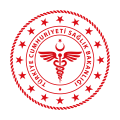 T.C.NİĞDE VALİLİĞİİL SAĞLIK MÜDÜRLÜĞÜNiğde Ömer Halisdemir Eğitim ve Araştırma HastanesiATIF ALAN YAYINLARI BİLDİRİM FORMU (EK-3)Sıra NoBaşvuru Sahibi Adı-Soyadı / Ünvanıve ORCID NoYayının Künyesi   (Yazarlar, Yayının Adı,  Yayınlandığı Dergi, Cilt, Sayı, SayfaDoi No)Derginin Yer Aldığı İndeksAtıf Yapan Yayının Künyesi (Yazarlar, Yayının Adı,  Yayınlandığı Dergi, Cilt, Sayı, Sayfa)Atıf Alan Derginin Yer Aldığı İndeksPuanı12345678